ТОС «Солнышко» МО «Урдомское»п. Урдома    Усова Анна НиколаевнаСубботник, облагораживание придомовых территорий.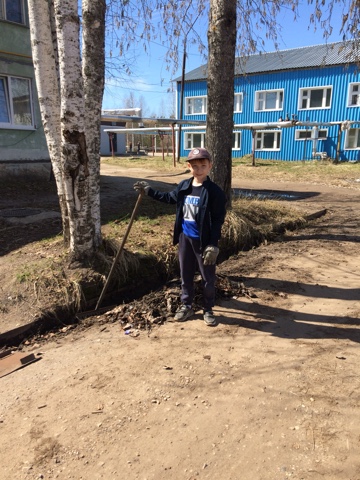 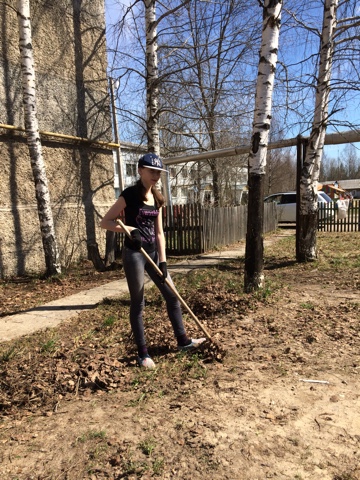 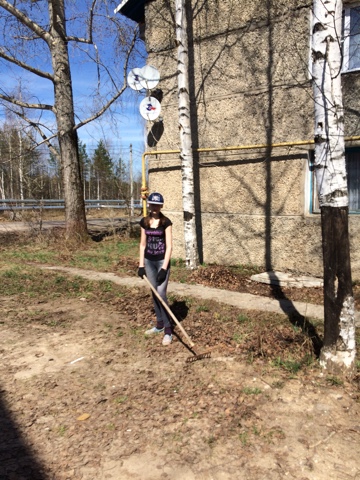 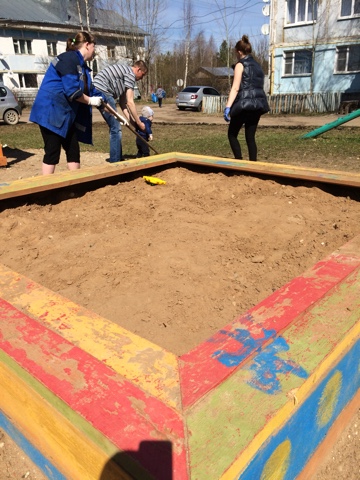 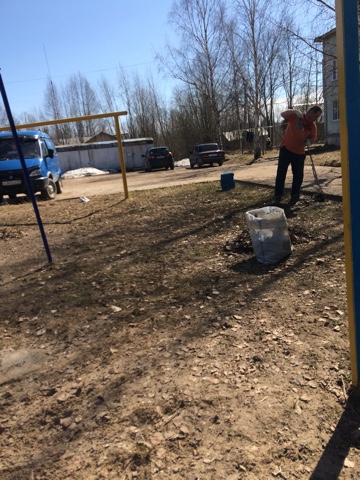 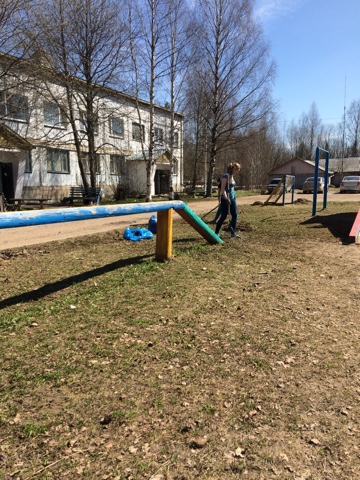 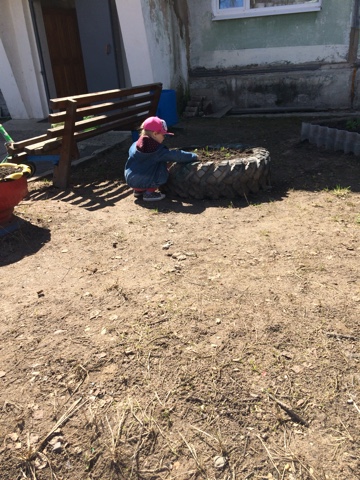 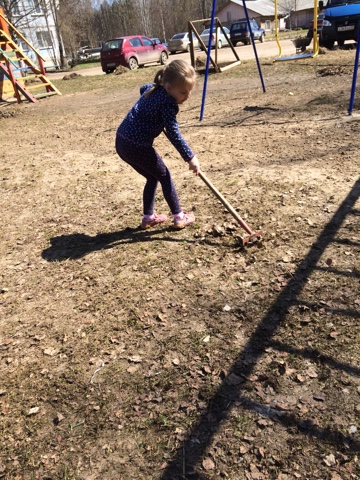 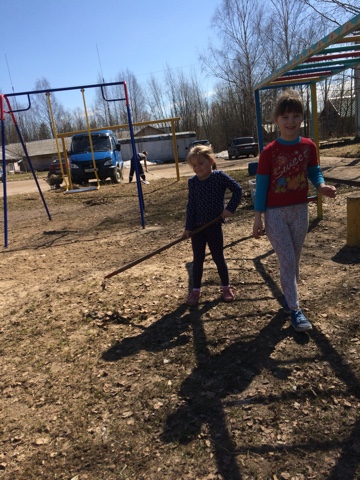 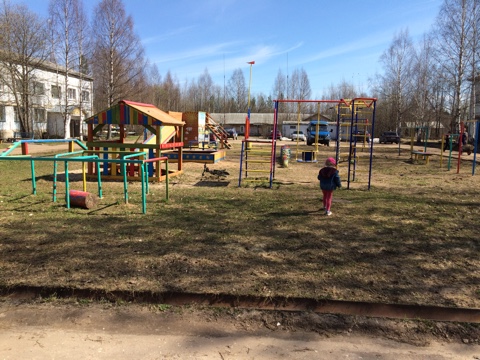 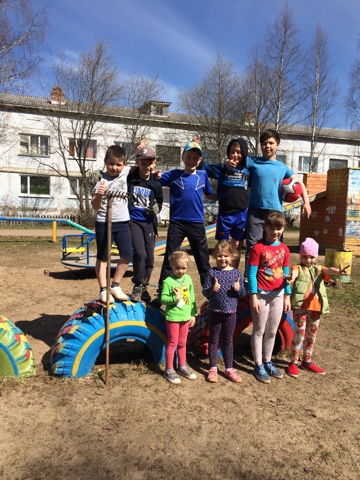 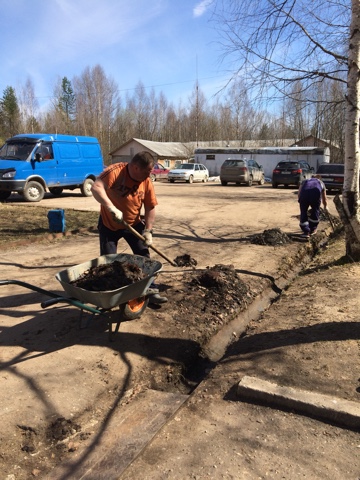 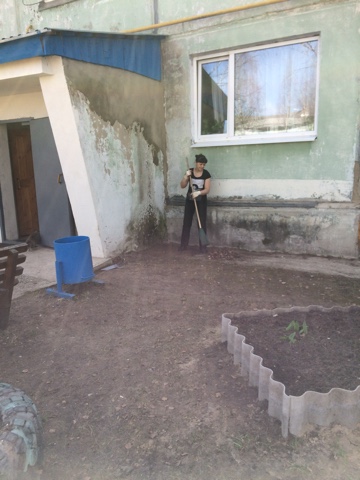 